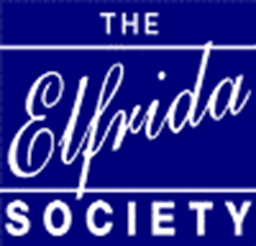 JOB PACKWELCOMEThank you for your interest in this exciting and rewarding opportunity.Dear Applicant,Re: Specialist Advocacy Worker – Supporting parents with learning disabilitiesThank you for your enquiry in response to the above position. I have pleasure in enclosing the following:Background information about the Elfrida Society Job description and Person SpecificationTerms & Conditions of Employment Application formEqual opportunities monitoring formI look forward to receiving your completed application form no later than 12noon Monday 13th July 2020. Interviews will be held on during week commencing 20th July 2020. Candidates shortlisted for an interview will be contacted by email and or telephone, so please include an email address and mobile telephone number or any other telephone number where you can be reached. Please note that we do not accept CV’s.Thank you for your interest in this role.Yours sincerely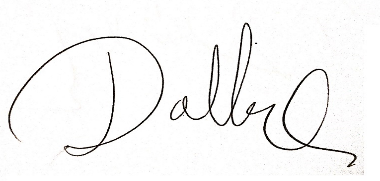 Dolly Galvis Chief ExecutiveABOUT THIS OPPORTUNITYAre you looking for an exciting and unique opportunity to advance your skills, knowledge and experiences supporting people with learning disabilities?Are you passionate about upholding the rights of adults with learning disabilities?Are you interested in learning how to support adults with learning disabilities, who are also parents by supporting them to learn about the rights of their children and their own?Apply today!Advocacy can support parents with learning disabilities learn to become the parents their children need, improving their chances to be fully involved in their children’s life and upbringing.  You will be joining a highly committed and well-supported team who are working together to champion the rights of parents, families and individuals.ABOUT US The Elfrida Society (Elfrida) started its work with people with learning disabilities 100 years ago. Initially known as Elfrida Rathbone Islington, we continue to build on our work with people with learning disabilities, in Islington and surrounding boroughs, to this date. Throughout our long history The Elfrida Society has always been proud of its cherished community base and strong record of campaigning for inclusivity and against injustice. To ensure that people with learning disabilities have the same chances and opportunities to succeed in life and that their voice and rights are represented.We are particularly proud to be an accessible and accountable employer of people with learning disabilities. Currently our organisation is supported by a strong team of 22 staff, including 14 employees with learning disabilities and a dedicated team of volunteers.Our Charitable Values and ObjectivesThe Elfrida Society’s vision is for a better world, social justice and equality of opportunity for people with learning disabilities. Our mission is to support and work with people who have learning disabilities through the provision of services, support and activities that help people with learning disabilities build connections, have happy and independent lives and have fun.Our values of trust, care, choice and opportunity reflect our history and have been developed in consultation with our service users, staff, volunteers and trustees. These values are embedded into our vision, mission and overall charitable aims and objectives of the organisation and all our projects.All our work is underpinned by the following values:Equality: We value diversity and strive to give equality of opportunity. We believe the organisation and society is enriched by its diversity.Respect: We respect the experience of our staff, volunteers and supported employees, which include people with learning disabilities.  We believe in their potential and will help to realise their ambitions.Creativity: We encourage innovation in the solutions we adopt.Cooperative: We value partnerships based on honesty and trust. We believe that people working together can achieve positive and lasting change.Co-Production: We value the input of our beneficiaries, staff and volunteers in all the work we do.Challenge: We will advocate on behalf of our service users with local and national institutions in order to achieve our vision and mission.Our Programme of Services The Elfrida Society works closely and in partnership with other organisations who share our values, both in the borough of Islington and elsewhere, and we work closely with the London Borough of Islington and deliver services through partnerships. All our services are consulted, evaluated, shaped and designed with people with LDs leading to improved health, well-being and independence.    This is what they have told us is most important to them.1.	'Rights and being in control'2.	'Housing and Home'3.	'Money'4.	'Work and getting involved'5.	'Learning and Growing'6.	'Wellbeing and Safety'7.	'Being heard and included'People with LDs, their families and carers face many challenges as a result of reduced government spending and changes in policy, including changes to welfare support, the complexity of the benefits system, lack of appropriate activities, etc. The impact of Covid-19 emergency is likely to exacerbate such challenges further. To address these concerns and represent the voice of people with LDs we focus on the following:Provision of specialist advocacy support for parents with learning disabilities, including through child in need and child protection issues, delivering in court support, etc., as well as facilitating peer support. Provision of specialist community advocacy and Care Act advocacy for adults with learning disabilitiesConsultation services to support and empower people with learning disabilities to have the power & control as decision makers to shape services and products that enable people with learning disabilities to be safe, independent, happy and well. Sports & recreation activities to help people with LDs have happier, healthier and more connected lives.  JOB DESCRIPTIONJOB TITLE: Specialist Advocacy Worker – Supporting parents with learning disabilitiesREPORTING TO:  Parents Project Operations Manager PURPOSE OF THE JOB The Elfrida Society provides advocacy and support services across Islington and other London boroughs. Our learning disabilities specialist, independent and free services reach parents, families and individuals struggling with particular challenges in their lives.Advocacy means taking action to help people say what they want, secure their rights, represent their interests and obtain services they need. Advocates and advocacy providers work in partnership with the people they support and take their side. Advocacy promotes social inclusion, equality and social justice.   Non-instructed advocacy takes place when a person lacks the capacity to instruct an advocate.  An individual might be able to express what they want, e.g. to go home, state what they like or dislike, but may lack the capacity to instruct an advocate as to the action to take regarding a particular issue.  The non-instructed advocate seeks to uphold the person’s rights; ensure fair and equal treatment and access to services; and make certain that decisions are taken with due consideration for all relevant factors which must include the person’s unique preferences and perspectives.  The post holder will work alongside the Parents Advocacy Services team, providing advocacy support to parents with learning disabilities to help them to understand the requirements and responsibilities they need to fulfil in order to meet the rights of their children. Working across a range of life spheres including education, independent living, employment, health, safeguarding, wellbeing, social inclusion, etc. Advocates will be working with professionals such as social workers, housing teams, schools, solicitors, court staff, specialist service providers, etc.  The aim is to prevent parents from having to face Child Protection or Child in Need situations, but when these situations occur our service provides advocacy support for care proceedings and in court support.KEY RESPONSIBILITIES INCLUDE:To provide direct advocacy to people with learning disabilities on a range of issues including housing, benefits, health, education, care, safeguarding, etc. This may be instructed or non-instructed advocacy.To help parents and families with learning disabilities to understand the child protection process and to make all information easy to read and accessible. To ensure that parents and families with learning disabilities engaging in the service have appropriate support to participate in meetings and court proceedings and that they understand their options and make informed decisions.To ensure all options are presented in accessible format to enable the adult with learning disabilities to make choices that suit them.To ensure that parents, families and individuals with learning disabilities engaging with the advocacy services have their voices heard and views respected To meet the requirements and outcomes of the service specification and to ensure that the service is provided to a high standard.To act on behalf of clients, following their instructions, taking action as directed by the client, taking account of good practice and relevant legislation/guidanceTo monitor and report on the impact and effectiveness of the advocacy interventions and contribute to the preparation of impact reports and case studies to support service development.  Attend regular internal and external meetings as required by the Operations Manager Support the preparation and submission of project reports Support the development of links through positive liaison with voluntary and statutory services to ensure positive engagement with people with learning disabilities and their families and/or carers.Establishing and maintaining good contact with the parents, families, carers and other people providing support to people with learning disabilities we support.  INTERNAL /EXTERNAL LIASIONTo build and maintain a positive and productive relationship with other projects within the Elfrida Society and external partner organisations.Representing the service and the organisation at all relevant internal and external meetings.Work in co-operation with the Advocacy Services Operations Managers and staff to ensure the needs of people with learning disabilities are central to project delivery.Initiating and participating in training and development practices.Attending regular supervision sessions and participating actively in annual appraisals.ADMINISTRATIVE WORK Ensuring that efficient record keeping and reporting and monitoring procedures always complied with the General Data Protection Regulation – GDPR -. Carry out necessary risk assessments, especially at the start of new advocacy case and after and during advocacy interventions and visits. With the support of Operations Managers, explore opportunities to produce accessible information and assist in the development, design and production of accessible resources.MONITORING AND EVALUATION Work in collaboration with the Operations Managers and colleagues to ensure that we are quality checking and evaluating our projects. Subscribe to The Elfrida Society Quality Assurance Framework GENERAL To attend monthly supervision meetings and to participate in team and staff meetings as and when required To work within and fully comply with the policies and procedures of The Elfrida Society To keep up to date and attend necessary training to ensure understanding of relevant policies and procedures, legislation, standards and requirements, including safeguarding, the Care Act, GDPR, confidentiality, etc.At all times to maintain the professional integrity and reputation of the Charity and represent their main interests in any dealings with other bodies, groups and individuals To undertake any other duties, proportionate with the purpose and remit of the post and to participate in other events as requested by the line manager All duties and responsibilities must be carried out in line with requirements of Data Protection Act – GDPR -, Equalities Act and with due regard to own and others’ health & safety. This job description is intended as a summary of the main elements of the job described. They may be varied from time to time in consultation with the job holder without changing the general character of the duties or the level of responsibility entailed. Such variations are a common occurrence and cannot themselves justify a reconsideration of the grading of the post. EQUAL OPPORTUNITIES All the Elfrida Society employees are expected to implement the organisation's equal opportunities policy in their day to day work by developing a range of practical strategies for encouraging all users of our services to feel welcomed, and that cultural and ethnic differences are valued. ACCOUNTABILITY All workers are always expected to maintain a professional approach and to be generally accountable for their work and that of the charity. The Parents Project Operations Manager is accountable to the Chief Executive, who is in turn accountable to the Board of Trustees.PERSON SPECIFICATIONJob Title: Specialist Advocacy WorkerTERMS & CONDITIONS OF EMPLOYMENTContract type: This contract is for a Zero-Hours Contracted Employee or Self-employment Worker.Salary: £15.13 per hour Pension: All eligible employees are automatically enrolled into our scheme. Contributions are in line with the governments’ minimum standard (currently 5% employees and 3% employers). Hours: Normal working days are Monday to Friday – Normal office hours 9:30 - 17:30 with up to one-hour unpaid lunch break. The nature of the role is such that some flexibility is allowed.  Additional hours may be required from time to time, including some evening or weekend work. Annual leave: Your holiday entitlement is the pro rata equivalent of 30 days. Your entitlement accrues at the rate of one hour’s paid holiday for every 8.285 hours worked.Based at: The post holder will be primarily based at 34 Islington Park Street. The post holder will be required to travel and work at any other locations, such as clients’ or customers’ premises or at such other places as we shall direct.All other terms and conditions are as listed in the Contract of Employment and Staff Handbook.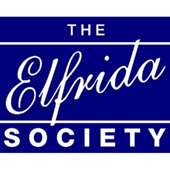 APPLICATION FORMThank you for your interest in joining the Elfrida SocietyPlease ensure you complete the application form in full as we cannot accept CVs. Please complete with black ink and block capitals. This form will be kept in confidence.Please note that no applicant will be unfairly discriminated against. This includes discrimination on account of age, cultural/religious/political belief, disability, ethnicity, gender, race, relationship status, sexual orientation, and/or Trade Union membership or stewardship.Please send your completed application form along with the Equality and Diversity Monitoring Form to elfrida@elfrida.com or post your application to the attention of Ali F. Jabeen at The Elfrida Society, 34 Islington Park Street, London N1 1PX.If you have any special requirements to support you to complete this form (e.g. the need for large print or additional time) please contact the Recruitment Manager Ali F. Jabeen on Ali.F.Jabeen@elfrida.com  The deadline for submitting your application is: 12noon Monday 13th July 2020You will find further dates of interviews for selected candidates in the recruitment pack.Disclosure and Barring Service - This post will be subject to an Enhanced DBS checkEducationTraining Courses Attended or CompletingEmployment HistoryPlease record below the details of your full employment history beginning with your current or most recent first. Use a separate attached sheet if required; please sign the sheet(s).Supporting StatementRefereesYou must provide references from your two most recent employers. Please provide a character reference if you are unable to obtain two professional references, e.g. in the case of an applicant who has been raising children for ten years. All will be contacted, therefore please inform the referees of the fact that you have used their name. If you are unable to provide the required references, please discuss the matter with us.SafeguardingEx-Offenders DeclarationPlease note this section will only be seen by those involved in the recruitment process and will be treated with the strictest of confidence.Rehabilitation of Offenders Act 1974PrivacyDeclarationEquality and Diversity Monitoring FormElfrida Society wants to meet the aims and commitments set out in its equality policy. This includes not discriminating under the Equality Act 2010, and building an accurate picture of the make-up of the workforce in encouraging equality and diversity.The organisation needs your help and co-operation to enable it to do this, but filling in this form is voluntary. The information you provide will stay confidential, and be stored securely and limited to only relevant staff in the organisation’s Human Resources section.Thank you in advance for your time with this.Gender   Man 	   Woman    Non-binary  Prefer not to say  If you prefer to use an alternative, please specify here: ____________________________________________________________________Are you married or in a civil partnership?   Yes 	 No    Prefer not to say            Age	16-24		25-29		30-34	 	35-39		40-44	    45-49 	50-54		55-59		60-64		65+	     Prefer not to say   What is your ethnicity?Ethnic origin is not about nationality, place of birth or citizenship. It is about the group to which you perceive you belong. Please tick the appropriate boxWhiteEnglish 	    	Welsh      		Scottish    	Northern Irish     	Irish British     		Gypsy or Irish    	Traveller    	Prefer not to say Any other white background, please write in:  Mixed/multiple ethnic groupsWhite and Black Caribbean 		White and Black African       White and Asian 	    			Prefer not to say     Any other mixed background, please write in:    Asian/Asian BritishIndian 	   Pakistani       Bangladeshi 	   Chinese    Prefer not to say     Any other Asian background, please write in:  	Black/ African/ Caribbean/ Black BritishAfrican 	    Caribbean	     Prefer not to say   Any other Black/African/Caribbean background, please write in:   Other ethnic groupArab	 	Prefer not to say     Any other ethnic group, please write in:   Do you consider yourself to have a disability or health condition?   Yes 	 No 	   Prefer not to say What is the effect or impact of your disability or health condition on your ability to give your best at work? Please write in here: ________________________________________________________________________________________________________*The information in this form is for monitoring purposes only. If you believe you need a ‘reasonable adjustment’, then please discuss this with your manager, or the manager running the recruitment process if you are a job applicant. ____________________________________________________________________What is your sexual orientation?Heterosexual 	 Gay woman/lesbian       	Gay man 		Bisexual            Prefer not to say      If you prefer to use your own term, please specify here:  What is your religion or belief?No religion or belief 	Buddhist 	 Christian       Hindu    Jewish    Muslim 	 		Sikh	  	  Prefer not to say   If other religion or belief, please write in:What is your current working pattern?Full-time 		Part-time       Prefer not to say	   What is your flexible working arrangement?None	 	  Flexi-time      staggered hours	 	Term-time hours   Annualised hours    Job-share	    Flexible shifts	    Compressed hours  Homeworking 	 Prefer not to say     If other, please write in:	Do you have caring responsibilities? If yes, please tick all that applyNone   	     Primary carer of a child/children (under 18)  	Primary carer of disabled child/children 	     Primary carer of disabled adult (18 and over)    Primary carer of older person  Secondary carer (another person carries out the main caring role)  Prefer not to say Thank you for completing this form. Please read the information on the first page again as a reminder of what to do with this completed form. Thank youKnowledge EssentialDesirable A good working knowledge of issues that affect adults with learning disabilitiesEssential Understanding of the needs of people with learning difficulties and the barriers they face Essential Knowledge of The Advocacy Charter and the difference of non-Instructed advocacy   Desirable Knowledge of both vulnerable adults and child protection procedures and an understanding of the need to maintain confidentialityEssential An awareness of the legislative framework which affects the lives of people with learning disabilities, carers, families and childrenEssential Completed National Advocacy Qualification Desirable Knowledge of affiliated third sector organisations and processesDesirableExperienceEssentialDesirable Ability to establish professional relationships at all levels and work together with other professionals from both the voluntary and statutory services.Essential High level of listening, written and verbal communication skills 	Essential Have experience of a range of I.T. programmes including word processing, database, spreadsheets and PowerPointEssential Excellent written English, and the ability to articulatelyclearly and confidently communicate with people from all professional levels.EssentialAbilitiesEssentialDesirable Ability to listen and communicate in a clear, simple and constructive way with people with learning disabilities on an individual basis and in groups. Ability to practice confidentiality within the safeguarding guidelines, whilst fully recognizing and adhering to the rights of the learning-disabled personEssential Ability to translate people with learning disabilities priorities into plans and actionsEssential Ability to empathise with people with learning disabilities, relate to their concerns and to inspire trust and confidenceEssential Ability to work independently and manage own workload Essential Ability to present complex information, in accessible ways to make it more understandable to people with learning disabilities.Essential Ability to bring together people with learning disabilities, carers and professionals to share good/bad practice, develop and promote joint protocols and gain shared understandingDesirableAbility to prioritise and understand other people’s priorities whilst respecting their choices with the ability to adapt to suit individual needs and situationsEssentialValuesEssentialDesirableTo treat people with dignity and respectA clear understanding and commitment to equal opportunity and diversity policies and procedures. To respect the views of the learning-disabled person and to not make judgementEssentialEssentialEssentialLearning and DevelopmentHas a commitment to learning and development, aware of self and willingness to reflect on own practice and how this can be improvedHonest and transparent with the courage to speak up if something is wrongAble to support and develop service users, colleagues and others, with a willingness to share knowledge and best practice as well as contribute to new ideas and suggestions for better outcomesEssentialEssentialEssentialPositionPositionPosition applied for:Preferred employment type (e.g. part time, full time):Personal DetailsPersonal DetailsSurname:First name(s):Current Address:Postcode:Telephone number (home):Telephone number (mobile):Email address:Email address:Own TransportYes/NoHow long has your licence been held?Details:Details:Are you a United Kingdom (UK), European Community (EC) or European Economic Area (EEA) National (please circle)?YES / NOIf no, please detail current immigration status and the relevant visa currently held (including Visa number):National Insurance Number:Are you a United Kingdom (UK), European Community (EC) or European Economic Area (EEA) National (please circle)?YES / NOIf no, please detail current immigration status and the relevant visa currently held (including Visa number):Are you are related to a member of staff or Service User at The Elfrida Society, please circle only:YES / NOEquality Act 2010Equality Act 2010Under the Equality Act 2010 the definition of disability is if you have a physical or mental impairment that has a 'substantial' and 'long-term' adverse effect on your ability to carry out normal day to day activities. Further information regarding the definition of disability can be found at: www.gov.uk/definition-of-disability-under-equality-act-2010Reasonable adjustments will be made available should you be invited to interview. According to the definition of disability do you consider yourself to have a disability?YES / NO / Prefer not to discussUnder the Equality Act 2010 the definition of disability is if you have a physical or mental impairment that has a 'substantial' and 'long-term' adverse effect on your ability to carry out normal day to day activities. Further information regarding the definition of disability can be found at: www.gov.uk/definition-of-disability-under-equality-act-2010Reasonable adjustments will be made available should you be invited to interview. According to the definition of disability do you consider yourself to have a disability?YES / NO / Prefer not to discussSchool/College/UniversityExaminations Passed, Qualifications Gained and year obtained(All qualifications will be subject to a satisfactory check).Subject(evidence of attending courses is required)Location/DetailsDateName and address of your most recent/last employer:Start date and end date:Nature of business:Position held and reason for leaving:Salary / Rate:Name and address of employer prior to the employer listed above:Start date and end date:Nature of business:Position held and reason for leaving:Salary / Rate:Name and address of employer prior to the employer listed above:Start date and end date:Nature of business:Position held and reason for leaving:Salary / Rate:Name and address of employer prior to the employer listed above:Start date and end date:Nature of business:Position held and reason for leaving:Salary / Rate:Please detail here any gaps in employment and state why:Please detail here any gaps in employment and state why:Please add here your reasons for applying. You should refer to the job description and person specification to guide you. It would also be of value to describe particular strengths and talents that set you apart from others as well as including skills gained from work, home and other activities (maximum 800 words)Current or Most Recent EmployerName:Address:Postcode:Tel No:Job title:Second Reference Name:Address:Postcode:Tel No:Job title: In what capacity are you known to this referee?The Elfrida Society aims to promote equality of opportunity and is committed to treating all applicants fairly regardless of ethnicity, disability, age, gender or gender re-assignment, religion or belief, sexual orientation, pregnancy or maternity and marriage or civil partnership. The Elfrida Society undertakes not to discriminate unfairly against applicants on the basis of a criminal conviction or other information declared.Answering 'yes' to the question below will not necessarily prevent your employment. This will depend on the relevance of the information you provide in respect of the nature of the position and the particular circumstances.Are you currently bound over or do you have any current UNSPENT convictions that have been issued by a Court or Court-Martial in the United Kingdom or in any other country?YES	NODo you have any current UNSPENT police cautions, reprimands or final warnings in the United Kingdom or in any other country?YES	NOThe Elfrida Society will only collect data for specified, explicit and legitimate use in relation to the recruitment process. By signing this application form you consent to The Elfrida Society holding the information contained within this application form. If successfully shortlisted, data will also include shortlisting scoring and interview records. We would like to keep this data until the vacancy is filled. (We cannot estimate the exact time period, but we will consider this period over when a candidate accepts our job offer for the position for which we are considering you). When that period is over, we will either delete your data or inform you that we would like to keep it in our database for future roles. We have privacy policies that you can request for further information. Please be assured your data will be securely stored by the Recruitment Manager and only used for the purposes of recruiting for this vacant post. You have a right for your data to be forgotten, to rectify or access data, to restrict processing, to withdraw consent and to be kept informed about the processing of your data. If you would like to discuss this further or withdraw your consent at any time, please contact the Recruitment Manager or Data Protection Officer on 020 7354 6343.The information in this application form is true and complete. I agree that any deliberate omission, falsification or misrepresentation in the application form will be grounds for rejecting this application or subsequent dismissal if employed by The Elfrida Society. Where applicable, I consent that The Elfrida Society can seek clarification regarding professional registration details.The information in this application form is true and complete. I agree that any deliberate omission, falsification or misrepresentation in the application form will be grounds for rejecting this application or subsequent dismissal if employed by The Elfrida Society. Where applicable, I consent that The Elfrida Society can seek clarification regarding professional registration details.Name:Date:SignatureSignature